PENGESAHANDipertahankan di depan Tim Penguji SkripsiProgram Studi S1 Ilmu KeperawatanSekolah Tinggi Ilmu Kesehatan Majapahitdan diterima untuk memenuhi persyaratan guna memperoleh gelarSarjana Keperawatan (S.Kep.)Pada tanggal 10 maret 2022Mengesahkan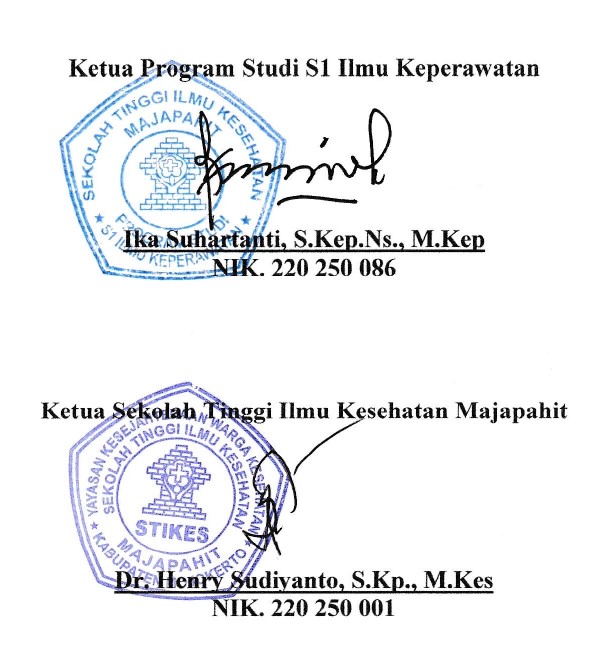 